PRACOVNÍ LIST:   VLASTIVĚDADoplň samohlásky: P __ L __ H __           __ V R __ P __Doplň neúplné věty:Evropa je ______________     _________________ světadílem.Je obklopena __________________ a __________________  ___________________ oceánem.Na V sousedí s __________________.Území Evropy a Asie bývá společně nazváno _____________________.POLOOSTROVY: (dopiš názvy evropských poloostrovů)S - - - - - - - - - - ý   poloostrovP - - - - - - - - ý        poloostrovA - - - - - - - ý          poloostrovB - - - - - - - ý          poloostrovOSTROVY:  (podle mapy napiš názvy evropských ostrovů)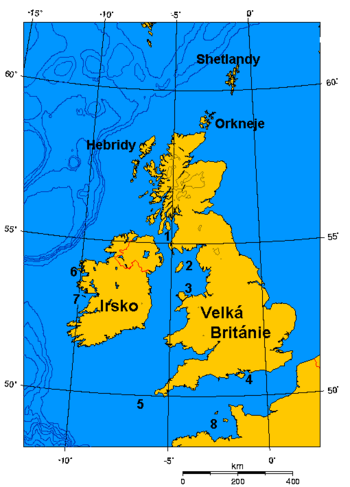 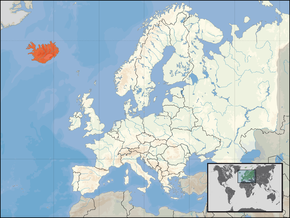 _____________________                                              _______________________Pro učitele:1.	Doplň samohlásky: POLOHA   EVROPY2.	Doplň neúplné věty:	Evropa je druhým nejmenším světadílem.	Je obklopena Atlantským a Severním ledovým oceánem.	Na V sousedí s Asií.	Území Evropy a Asie bývá společně nazváno Eurasie.3.	POLOOSTROVY: (dopiš názvy evropských poloostrovů)Skandinávský   poloostrovPyrenejský        poloostrovApeninský          poloostrovBalkánský          poloostrov4.	OSTROVY:  (podle mapy napiš názvy evropských ostrovů)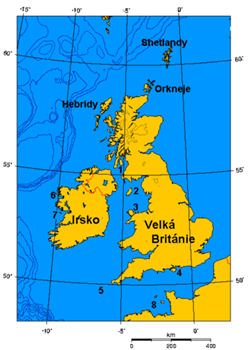 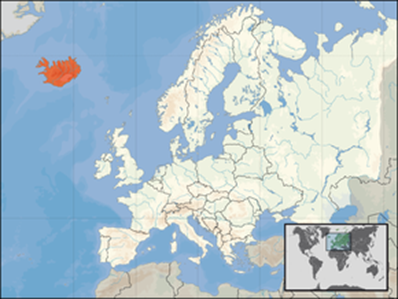        Britské ostrovy                                        Island